High Tunstall College of Science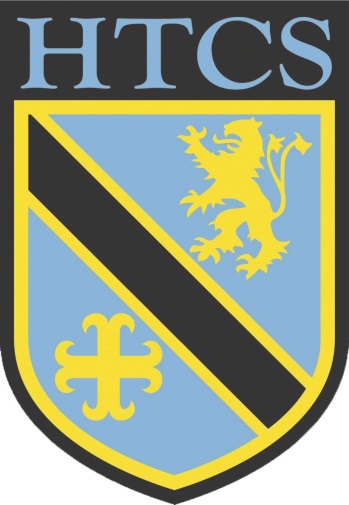 Inspire | Support | AchieveHeadteacher: Mr Mark TillingHigh Tunstall College of Science, Elwick Road, West Park, Hartlepool, TS26 0LQTel: 01429 261 446Web: www.htcs.org.uk Application Pack Inclusion Assistant x2 Posts(1 Year Fixed term)HIGH TUNSTALL COLLEGE OF SCIENCE, Elwick Road, West Park, Hartlepool 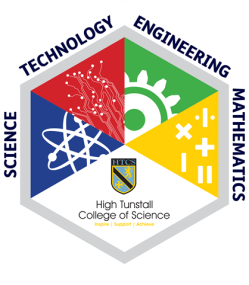 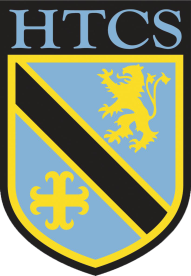 TS26 0LQ.Telephone 01429 261446, Fax 01429 222856Email: htadmin@hightunstall.hartlepool.sch.uk Website: http://www.htcs.org.uk11-16 Co-educational comprehensive, N.O.R. 1110 (Foundation Status) ‘A GOOD SCHOOL – OFSTED 2016’ Inclusion Assistant x2 Posts30 HOURS TERM TIME ONLY + 5 daysBand 5 1 Year Fixed TermHigh Tunstall College of Science is seeking to appoint two Inclusion Assistants to work with students with Special Educational Needs and Disabilities. This role will be to work as a Key Worker for students with SEND, providing full time support across the curriculum. In the first instance it would be to work with students with SEMH difficulties, however this may be adapted due to student needs. High Tunstall College of Science is a true comprehensive school, which offers everything needed to succeed: high standards, high expectations, high quality learning and teaching and effective preparation for the challenges of a rapidly changing world. These qualities are reflected in our learning and teaching ethos and in the wide range of enrichment activities on offer.Our overarching vision is to inspire all our students to achieve their potential by supporting and challenging all to aspire to be the best they can.  We believe in individuality and personalise the curriculum for every one of our students, so that they can achieve their highest personal goals.The Inclusion Faculty at High Tunstall College of Science is fully committed to the principles of inclusion in its widest sense.  They work with a wide range of students with additional needs and barriers to learning to ensure they have the opportunities to reach their potential.  There is a strong commitment and support for professional development and future progression.We can offer you: • A supportive ethos that believes in both the individual and the whole • Students that take pride in what they do and just want to learn • A community that is fully supportive of the College • Excellent opportunities for professional Learning and DevelopmentThe College is committed to safeguarding and promoting the welfare of children and to equality of opportunity.  An enhanced DBS will be requiredApplication forms and further details are available on our website (www.htcs.org.uk) or from the College and should be returned to the Headteacher, Mr Mark Tilling. Should prospective candidates wish to visit the College please contact Ellie Hopwood, SENDCo, at the college. CLOSING DATE: 	Friday 21st June 2019 at 12noon	ContentsMessage from Mr Mark Tilling, HeadteacherMessage from Miss Ellie Hopwood, SENDCoGeneral College InformationJob Description and Person SpecificationMaking your applicationA Message from the HeadteacherJune 2019Dear ApplicantI would like to thank you for showing an interest in the post of Teaching Assistant with in our Inclusion Faculty and if you decide to apply then you are taking the first steps in becoming a valuable member of my staff at High Tunstall College of Science at an exciting time in the College’s history.I have been Head Teacher of the College for over 8 years and see the inclusive, student centred approach paying dividends in terms of achievement and destinations. This was recognised by Ofsted in June 2016 when we received a “Good” rating for the first time in the College’s history.  Something we are very proud of and want to improve on.As Headteacher I have three key principles in education, and these are as true for staff as they are for students.  They are honesty, respect and equal opportunity.  As a member of my team you will be treated with respect and given the opportunity to excel in your career and achieve your own personal goals during your time at the College.  In return I expect all my staff to treat students with respect and give them a fighting chance in life by giving them all equality of opportunity by making sure all barriers to their learning are removed wherever possible.  It will of course be the successful candidate’s job to ensure this respectful and inclusive culture is adhered to in regards to students with additional and complex needs.  This is a job for a person who truly believes in young people and the fact that every single student has a need to be met.  The successful candidate needs to be committed to the whole and every student in the community of High Tunstall College of Science. The third principle is as important as the others, if not more so.  I believe that a successful educational culture is only possible when all in that community have open and honest discussions.  I do not believe in shying away from the big decisions about student’s education or the awkward discussions with staff regarding student performance.  I actively encourage this robust dialogue so everyone knows their own challenge in ensuring the College improves even further.  The successful candidate will be joining a faculty that is central to our future success as a College and it is essential that students are at the heart of your philosophy.  This post will be demanding in keeping up with the needs of our very talented and active students.  As a College we continue to INSPIRE our students to engage in their studies with the correct level of SUPPORT which leads them to ACHIEVE their own personal goals in an exciting learning environment.  We want you to be part of that inspiration and support as I am constantly amazed by the way our students engage in all the activities on offer.  We are proud of their achievements and celebrate them all widely.High Tunstall College of Science has a really exciting future, in September 2016 we introduced our new House System and the builders have now set up on our site and have started the building work for our brand new state of the art facility which we plan to move into November 2019.  Over the summer we completed substantial work with in the “retained building” – D block.  Following on from the roofing last year we have now replaced all the external doors and windows, remodelled the student toilets and remodelled the entrance and classrooms.  Further work is to be undertaken in Summer 2019.The GCSE results this year have been impressive with all substantive measures that the Government sets seeing a rise in performance.  The hard work we have done over the past few years is really paying dividends.   Individually students have done exceptionally well and are able to progress on to their chosen course/apprenticeship and employment opportunities.In addition to the mainstream education provision at High Tunstall College of Science we have an additional resource provision for 20 students who have medical & physical difficulties and Autism.  On site we also have an extensive provision for these students, individual support, hydrotherapy pool and personalised timetables to name a few.  All our students that have an additional placement are a full member of the High Tunstall community and have a timetable that engages them in all or some of the mainstream timetable.  We pride ourselves in meeting the needs of all.High Tunstall College of Science is a great place to work.  Fantastic young people and colleagues who support each other are the key features of the College.  As a member of our staff you will be an automatic member of our Life Centre, our onsite community gym and swimming facility, ensuring we look after your wellbeing as well as our students.  We have developed our relationships with our parents/carers and the local community and believe that these relationships have blossomed over the last year.  We want and desire to be the heart of the community and I am determined in this drive.If you wish to find out more about High Tunstall College of Science I would like to encourage you to visit our website www.htcs.org.uk.   Of course another way to find out if HTCS is for you is to visit and this can be arranged through Mrs Helen Meggs, Headteachers PA.  If choose to apply for the post then I look forward to receiving your application.  Yours faithfullyMark R TillingHeadteacherA Message from the SENDCoDear ApplicantI would like to start by thanking you for showing your interest in this position.  I joined High Tunstall College of Science in April 2018, I can truly say it is a fantastic school with extremely welcoming students and staff. The College supports students with a wide range of Special Educational Needs and Disabilities, across all areas of Cognition and Learning, Communication and Interaction, Physical/Medical and Social, Emotional and Mental Health Difficulties. The College is a truly inclusive school whereby students are provided with the opportunities and support, to access the curriculum with enriched and tailored timetables to meet their needs. The Inclusion Faculty is currently made up of:1 Senior Teacher for Inclusion1 Additionally Resourced Provision Coordinator1 SEND Teacher 1 SEND Admin Assistant 14 Inclusion Assistants2 Hydro Therapy Staff1 LAC Inclusion Assistant This is a team whom are passionate in their desire to provide the very best opportunities for our students. The role of the Inclusion Assistant will be to ensure students receive the highest level of support. As Faculty Leader, I expect all colleagues to demonstrate a commitment to high expectations of behaviour, achievement and lifelong learning.This is an exciting time to join the Inclusion Faculty team. We are shaping our vision for the future and I am seeking someone to play a pivotal role in this. I am looking for an individual with drive, motivation and a proven track record of high quality support to young people. If you want to be part of our journey to achieve the highest possible outcomes for our students, then I look forward to speaking to you and receiving your application.Many thanksMiss Ellie HopwoodSENDCoGeneral College InformationHigh Tunstall College of Science is a school that serves the community of North West of Hartlepool and its surrounding villages.  We are a truly inclusive college and the governors and staff of HTCS strive every day to ensure that the very best education is provided for all.At the heart of our ethos is the belief that it is our duty to inspire and support students, so that they achieve the very best that they can. This ambition has led to a dramatic improvement in the quality of teaching and learning across the college over the past 18 months. Every child has the right to be taught by teachers that are good and outstanding and to achieve this we provide comprehensive professional learning and development that is bespoke to the needs of individuals within the staff. The results of good teaching can be seen in all aspects of school life and therefore our attendance, achievement and behaviour have all improved.Inspirational teaching is matched by the range of extra-curricular opportunities that are available for our students. These opportunities range from trips to New York to Top of the Bench Chemistry visits at the University of Teesside. These experiences are critical for the development of the students in our care and we try to ensure that all access as many opportunities as possible.Inspiring teaching and opportunities can only be effective when placed within the context of a supportive curriculum and we pride ourselves on the breadth, challenge and quality of our offer. We offer a wide range of qualifications that prepare students for life post 16 whether they intend to follow an academic or vocational route. We are also confident that our KS4 curriculum will meet the demands of the new rigour in imminent changes to examinations and performance tables. Our support goes beyond the curriculum and encompasses a wide range of systems and networks to help students navigate their way through college and adolescence. We are proud of the care and guidance that we provide for our most vulnerable students, but equally proud of the opportunities that we provide for our most able. This support, alongside quality teaching is helping us to close the gaps that are such an issue nationwide.The High Tunstall community is based upon the principle that as a group of individuals we inspire each other and support each other, so that we all achieve. This principle underpins daily routines and practice, which has led to a community that is mutually respectful, offering an equal balance of support and challenge that leads to success for all. High Tunstall College of Science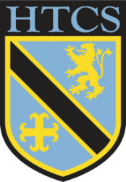 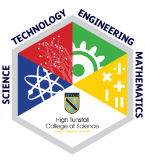  Inclusion Assistant- Job DescriptionSigned _____________________		Signed  _________________________Postholder				(Headteacher)Dated ______________________		Dated  __________________________Postholder				(Headteacher)Making your applicationIf you would like more information or wish to see the College in action, please contact Ellie Hopwood, SENDCo at the college or email ehopwood@hightunstall.hartlepool.sch.uk Curriculum Vitae is not requiredCandidates are asked to complete fully a High Tunstall College of Science Application Form available on the College WebsiteYou are asked to enclose a letter as part of your application of no more than 2 sides of A4.We look forward to receiving your application by 12 noon on Friday 21st June 2019 ideally via email to hradmin@hightunstall.hartlepool.sch.uk or posted to Mr Mark Tilling, Headteacher, High Tunstall College of Science, Elwick Road, West Park, Hartlepool, TS26 0LQ.  The College has adopted the principles of Safer Recruitment and will safeguard and promote the welfare of children and young people and expects all staff and volunteers to do the same. If successful, you will be subject to an enhanced DBS check.1.1.INTRODUCTIONINTRODUCTIONNAME OF POST HOLDER:NAME OF POST HOLDER:Post Title:Inclusion AssistantPost Purpose:To support access to learning for students within the college with Special Educational Needs and Disabilities. This will be done within the SEND provision and across mainstream lessons. To provide support to teachers across the College on strategies and help in the management of students and the classroom.Reporting to:SENDCoResponsible for:-Liaising with:All College staff and agencies involved with key studentsWorking Time:30 hours TTO plus 5 daysSalary/Grade:Band 5Disclosure levelEnhanced DBS2.MAIN DUTIESMAIN DUTIESMAIN DUTIESTo work under the direct instruction of:The Senior Teacher for Inclusion to offer support and guidance in enabling all the students to access their learning.The teaching staff, usually in the classroom with the teacher, to support access to learning for students and provide general support to the teacher in the management of students and the classroom.To support the work of the faculty by developing strategies across the school for working with young people with Special Educational Needs and Disabilities.To work under the direct instruction of:The Senior Teacher for Inclusion to offer support and guidance in enabling all the students to access their learning.The teaching staff, usually in the classroom with the teacher, to support access to learning for students and provide general support to the teacher in the management of students and the classroom.To support the work of the faculty by developing strategies across the school for working with young people with Special Educational Needs and Disabilities.To work under the direct instruction of:The Senior Teacher for Inclusion to offer support and guidance in enabling all the students to access their learning.The teaching staff, usually in the classroom with the teacher, to support access to learning for students and provide general support to the teacher in the management of students and the classroom.To support the work of the faculty by developing strategies across the school for working with young people with Special Educational Needs and Disabilities.3 . SUPPORT FOR STUDENTSSUPPORT FOR STUDENTSSUPPORT FOR STUDENTSAttend to the students’ personal needs, and implement related personal programmes, including social, health, physical, hygiene, first aid and welfare mattersDeliver differentiated learning programmes to students where appropriate including literacy, numeracy and social/life skills.Supervise and support students ensuring their safety and access to learning is metEstablish good relationships with students, acting as a role model and being aware of and responding appropriately to individual needsPromote the inclusion and acceptance of all studentsEncourage students to interact with others and engage in activities led by the teacherEncourage students to act independently as appropriateAttend to the students’ personal needs, and implement related personal programmes, including social, health, physical, hygiene, first aid and welfare mattersDeliver differentiated learning programmes to students where appropriate including literacy, numeracy and social/life skills.Supervise and support students ensuring their safety and access to learning is metEstablish good relationships with students, acting as a role model and being aware of and responding appropriately to individual needsPromote the inclusion and acceptance of all studentsEncourage students to interact with others and engage in activities led by the teacherEncourage students to act independently as appropriateAttend to the students’ personal needs, and implement related personal programmes, including social, health, physical, hygiene, first aid and welfare mattersDeliver differentiated learning programmes to students where appropriate including literacy, numeracy and social/life skills.Supervise and support students ensuring their safety and access to learning is metEstablish good relationships with students, acting as a role model and being aware of and responding appropriately to individual needsPromote the inclusion and acceptance of all studentsEncourage students to interact with others and engage in activities led by the teacherEncourage students to act independently as appropriate4.SUPPORT FOR THE TEACHERSUPPORT FOR THE TEACHERSUPPORT FOR THE TEACHERPrepare classroom as directed for lessons and clear afterwards and assist with the display of students workBe aware of student problems/progress/achievements and report to the teacher as agreedUndertake student record keeping as requestedTo discuss successful strategies in supporting students in the Faculty by discussing and sharing good practice from the Inclusion TeamSupport the teacher in managing student behaviour, reporting difficulties as appropriateGather/report information from/to parents/carers as directed.Prepare classroom as directed for lessons and clear afterwards and assist with the display of students workBe aware of student problems/progress/achievements and report to the teacher as agreedUndertake student record keeping as requestedTo discuss successful strategies in supporting students in the Faculty by discussing and sharing good practice from the Inclusion TeamSupport the teacher in managing student behaviour, reporting difficulties as appropriateGather/report information from/to parents/carers as directed.Prepare classroom as directed for lessons and clear afterwards and assist with the display of students workBe aware of student problems/progress/achievements and report to the teacher as agreedUndertake student record keeping as requestedTo discuss successful strategies in supporting students in the Faculty by discussing and sharing good practice from the Inclusion TeamSupport the teacher in managing student behaviour, reporting difficulties as appropriateGather/report information from/to parents/carers as directed.5.SUPPORT FOR THE CURRICULUMSUPPORT FOR THE CURRICULUMSUPPORT FOR THE CURRICULUMSupport students to understand instructionsSupport students in respect of local and national learning strategies Support students in using basic ICT as directedPrepare and maintain equipment/resources as directed by the teacher and assist students in their useSupport students to understand instructionsSupport students in respect of local and national learning strategies Support students in using basic ICT as directedPrepare and maintain equipment/resources as directed by the teacher and assist students in their useSupport students to understand instructionsSupport students in respect of local and national learning strategies Support students in using basic ICT as directedPrepare and maintain equipment/resources as directed by the teacher and assist students in their use6.SUPPORT FOR THE SCHOOLSUPPORT FOR THE SCHOOLSUPPORT FOR THE SCHOOLBe aware of and comply with policies and procedures relating to child protection, health, safety and security, confidentiality and data protection, reporting all concerns to an appropriate personProvide SEND specific support to colleaguesBe aware of and support difference and ensure all students have equal access to opportunities to learn and developContribute to the overall ethos/work/aims of the schoolAppreciate and support the role of other professionalsAttend relevant meetings as requiredParticipate  in training and other learning activities and performance development as requiredAssist with the supervision of students out of lesson times, including before and after school and at lunchtimesAccompany teaching staff and students on visits, trips and out of school activities as requiredShow a duty of care and take appropriate action to comply with health and safety requirements at all timeDemonstrate and promote commitment to equal opportunities and to the elimination of behaviour and practices that could be discriminatory.Be aware of and comply with policies and procedures relating to child protection, health, safety and security, confidentiality and data protection, reporting all concerns to an appropriate personProvide SEND specific support to colleaguesBe aware of and support difference and ensure all students have equal access to opportunities to learn and developContribute to the overall ethos/work/aims of the schoolAppreciate and support the role of other professionalsAttend relevant meetings as requiredParticipate  in training and other learning activities and performance development as requiredAssist with the supervision of students out of lesson times, including before and after school and at lunchtimesAccompany teaching staff and students on visits, trips and out of school activities as requiredShow a duty of care and take appropriate action to comply with health and safety requirements at all timeDemonstrate and promote commitment to equal opportunities and to the elimination of behaviour and practices that could be discriminatory.Be aware of and comply with policies and procedures relating to child protection, health, safety and security, confidentiality and data protection, reporting all concerns to an appropriate personProvide SEND specific support to colleaguesBe aware of and support difference and ensure all students have equal access to opportunities to learn and developContribute to the overall ethos/work/aims of the schoolAppreciate and support the role of other professionalsAttend relevant meetings as requiredParticipate  in training and other learning activities and performance development as requiredAssist with the supervision of students out of lesson times, including before and after school and at lunchtimesAccompany teaching staff and students on visits, trips and out of school activities as requiredShow a duty of care and take appropriate action to comply with health and safety requirements at all timeDemonstrate and promote commitment to equal opportunities and to the elimination of behaviour and practices that could be discriminatory.7.ADDITIONAL DUTIES:ADDITIONAL DUTIES:ADDITIONAL DUTIES:Employees will be expected to comply with any reasonable request from the Headteacher to undertake work of a similar level that is not specified in this job description.Employees will be expected to comply with any reasonable request from the Headteacher to undertake work of a similar level that is not specified in this job description.Employees will be expected to comply with any reasonable request from the Headteacher to undertake work of a similar level that is not specified in this job description.Employees will be expected to comply with any reasonable request from the Headteacher to undertake work of a similar level that is not specified in this job description.Whilst every effort has been made to explain the main duties and responsibilities of the post, each individual task undertaken may not be identified.Whilst every effort has been made to explain the main duties and responsibilities of the post, each individual task undertaken may not be identified.Whilst every effort has been made to explain the main duties and responsibilities of the post, each individual task undertaken may not be identified.Whilst every effort has been made to explain the main duties and responsibilities of the post, each individual task undertaken may not be identified.8.8.SIGNATURES:SIGNATURES:The college will endeavour to make any necessary reasonable adjustments to the job and the working environment to enable access to employment opportunities for disabled job applicants or continued employment for any employee who develops a disabling condition.	This job description is current at the date below but will be reviewed on an annual basis and, following consultation with you, may be changed to reflect or anticipate changes in the job requirements which are commensurate with the job title and grade.The college will endeavour to make any necessary reasonable adjustments to the job and the working environment to enable access to employment opportunities for disabled job applicants or continued employment for any employee who develops a disabling condition.	This job description is current at the date below but will be reviewed on an annual basis and, following consultation with you, may be changed to reflect or anticipate changes in the job requirements which are commensurate with the job title and grade.The college will endeavour to make any necessary reasonable adjustments to the job and the working environment to enable access to employment opportunities for disabled job applicants or continued employment for any employee who develops a disabling condition.	This job description is current at the date below but will be reviewed on an annual basis and, following consultation with you, may be changed to reflect or anticipate changes in the job requirements which are commensurate with the job title and grade.The college will endeavour to make any necessary reasonable adjustments to the job and the working environment to enable access to employment opportunities for disabled job applicants or continued employment for any employee who develops a disabling condition.	This job description is current at the date below but will be reviewed on an annual basis and, following consultation with you, may be changed to reflect or anticipate changes in the job requirements which are commensurate with the job title and grade.AttributesEssentialDesirableAssessmentQualifications & TrainingGood standard of literacy, numeracy & ICTWork related/vocational qualificationApplication formLetter of applicationReferences ExperienceProven work with young peopleExperience of working with SENDEffective communication between home and schoolGood understanding of health and safety issuesExperience outside of education sectorExperience of working in 1:1 situationsExperience in mentoringApplication formLetter of applicationReferencesInterviewKnowledge & UnderstandingAbility to work as part of a teamUnderstanding of how to support young people with SEND and strategies to enable this to happen successfully.Good understanding and up to date training in the safeguarding of young peopleAn understanding of the barriers to learning facing young peopleKnowledge of a range of strategies to support student learning in the classroomKnowledge of a range of strategies to help students overcome barriers associated with their needGood listenerAbility to work under own initiativeOrganisedInterviewLetter of applicationReferencesSkills & Personal Qualities ApproachableSelf-motivatedGood sense of humourFlexible approachEnjoy working with young peopleEffective use of ICTWillingness to learnRun after school activitiesCommitment to equal opportunitiesApplication formLetter of applicationReferencesInterview